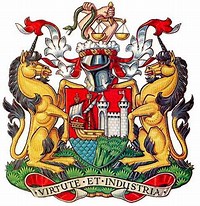 City & County of Bristol BAMinuets of the GPC Meeting held at St Annes Park BC#Saturday 24th November 2018 & 10.30 amApologiesJohn Pearce, Dennis Overton, Ian Gauld,Present, Roger Trueman, Don Lindsay, Ivan Read, Doug Johnson, Dave Quick, Sanjay Samaroo, JohnHutsonThe meeting opened at 10.35 with Coffee and Doughnuts.Cups/Trophys/BasesIt was agreed that we would ask G B Brittons about storage of old cups and bases.All cups /trophy’s to be retained after photos taken at finals for engraving. So we do not have to chase people for there return John to bring cups to lunch and Roger the other cups.Purchasing Past Presidents Badges.Decision left to a later date when John Pearce is available.Finances,Don Lindsay handed out a finance statement and explained that Long Ashton BC  had resigned its affilation to the County, this makes three in two years. Fees for exec games would now rise from £3.50 to £5.00  for all Executive Games. Affiliation are going well, some clubs still to hold their AGM.SDon agreed to purchase flowers for the Presentation lunch.Sectetary jobIt was a greed to still advertise the job hoping some one will come forward. It was Agreed until then we would all help where possible to ease the work load.County records.Sanjaye agreed to store 5 laver arch files of info going back to 2014,plus hand books going back to 1939.County Presentation Lunch 2nd Dec 2018.Peter Ware has produced an order of proceedings, and top table seating plan.Isle of Bohemia tour, 5th may 2019Doug Johnson to book the coachFrank Maude still wants to be part of the selection committee.Maurice Hill and Josh Phillips have been dropped from the committees.Meeting closed at 12.15pmRoger Trueman   Secretary